Litha by Lisa Thiel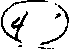 I am the fire that burns within your soulI am the Holy light that fills and makes you wholeI am the Flame within that never diesI am the sun that will ever arise(Chorus)Power of the Sun, honor you this nightLeap across the fire, keep our spirits brightPower of the Sun, fire in the nightLeave behind, that which blinds, to restore our sight.I am the fire that clears away the oldI am the holy light that guides you to your soulI am the Flame of Love for which you yearnI am the sun that will always return(Chorus)I am the fire that burns within your soulI am the Holy light that fills and makes you whole          I am the Flame within that never dies     I am the sun that will ever arise(Chorus)I am the fire that clears away the old.I am the holy light that guides you to your soul.I am the Flame Of Love for which you yearn.I am the sun that will always return.(Chorus)